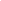 Cartago, 10 de septiembre de 2020DERECHO DE PETICIÓNMinisterio de TrabajoBogotá, D.C.Estimados Señores: Ministerio de TrabajoDepartamento de Inspección, Vigilancia y ControlBogotá, D.C.Asunto: Derecho de Petición para Revisión de la empresa y sanciones correspondientes.Yo, JONATHAN FABIAN PEREZ GARCIA, identificado con cédula de ciudadanía número 15173136 expedida en la ciudad de Cartago, y con domicilio en Calle 3, Avenida 2, Cartago, Costa Rica, en ejercicio del derecho de petición que consagra el artículo 23 de la Constitución Política de Colombia y las disposiciones pertinentes de la Ley 1755 de 2015 - Código General del Proceso y la Ley 1753 de 2015 - Reforma al Sistema de Salud en Colombia, respetuosamente solicito lo siguiente:Solicito la revisión de la empresa [NOMBRE DE LA EMPRESA] y la imposición de las sanciones correspondientes por el retraso en el pago de salarios. Explico que dicha empresa ha incumplido de manera reiterada con la obligación de pagar los salarios en los plazos establecidos por la ley, lo cual ha afectado gravemente mis condiciones económicas y las de mis compañeros de trabajo.Mi petición se fundamenta en la Ley 1755 de 2015 - Código General del Proceso y la Ley 1753 de 2015 - Reforma al Sistema de Salud en Colombia, las cuales establecen los derechos y garantías laborales de los trabajadores, incluyendo el pago oportuno de salarios. Considero que se han vulnerado mis derechos laborales y que es necesario tomar medidas para corregir esta situación y evitar futuros perjuicios a los trabajadores de esta empresa.Para los efectos pertinentes, adjunto los siguientes soportes y documentos:Copia de mi cédula de ciudadanía.Contrato laboral y comprobantes de pago de salarios.Evidencias del retraso en el pago de salarios.Cualquier otro documento o evidencia que considere relevante para respaldar mi solicitud.Por favor, enviar la respuesta a este derecho de petición a la siguiente dirección:Jonathan Fabian Perez GarciaCalle 3, Avenida 2Cartago, Costa RicaFirma del solicitante:Jonathan Fabian Perez GarciaNombre del peticionario: Jonathan Fabian Perez GarciaCédula: 15173136 de CartagoTeléfono: 3142427843Dirección: Calle 3, Avenida 2, Cartago, Costa RicaCorreo Electrónico: jonathanperezgarcia@outlook.com